от 31 июля 2023 года										№ 759О внесении изменений в постановление администрации городского округа город Шахунья Нижегородской области от 16.09.2019 года № 1043 «Об утверждении перечня свалок, подлежащих ликвидации, расположенных на территории городского округа город Шахунья Нижегородской области»В соответствии с Федеральным законом от 24.06.1998 № 89-ФЗ «Об отходах производства и потребления», Федеральным законом от 10.01.2002 № 7-ФЗ «Об охране окружающей среды», постановлением Правительства Нижегородской области от 30 апреля 2014 г. № 306 «Об утверждении государственной программы «Охрана окружающей среды Нижегородской области», администрация городского округа город Шахунья Нижегородской области  п о с т а н о в л я е т : 1. Внести изменения в постановление администрации городского округа город Шахунья Нижегородской области от 16.09.2019 № 1043 «Об утверждении перечня свалок, подлежащих ликвидации, расположенных на территории городского округа город Шахунья Нижегородской области» (с изменениями, внесенными постановлением от 11.07.2022 № 759), изложив перечень свалок, подлежащих ликвидации, расположенных на территории городского округа город Шахунья Нижегородской области, в новой редакции согласно приложению к настоящему постановлению.2. Настоящее постановление вступает в силу после официального опубликования посредством размещения настоящего постановления в газете «Знамя труда» и в сетевом издании газеты «Знамя труда».3. Управлению делами администрации городского округа город Шахунья Нижегородской области обеспечить размещение настоящего постановления в газете «Знамя труда», в сетевом издании газеты «Знамя труда» и на официальном сайте администрации городского округа город Шахунья Нижегородской области.4. 	Со дня вступления в силу настоящего постановления признать утратившим силу постановление администрации городского округа город Шахунья Нижегородской области от 11.07.2022 № 759 «О внесении изменений в постановление администрации городского округа город Шахунья Нижегородской области от 16.09.2019 № 1043 «Об утверждении перечня свалок, подлежащих ликвидации, расположенных на территории городского округа город Шахунья Нижегородской области». 5. Контроль за исполнением настоящего постановления возложить на заместителя главы администрации, начальника Управления по работе с территориями и благоустройству администрации городского округа город Шахунья Нижегородской области Софронова Ю.А.Глава местного самоуправлениягородского округа город Шахунья							   О.А.ДахноПриложениек постановлению администрации                                                                     городского округа город Шахуньяот 31.07.2023 г. № 759Перечень свалок, подлежащих ликвидации, расположенных 
на территории городского округа город Шахунья Нижегородской области________________________________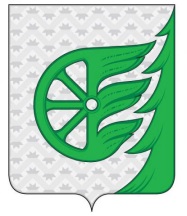 Администрация городского округа город ШахуньяНижегородской областиП О С Т А Н О В Л Е Н И Е№ п/пАдрес образования свалки (координаты)Краткая характеристикаОбъем отходов, м3Площадь свалки1 г. Шахунья, ул. Восточная за д.14, 57.680276, 46.637926ТКО30302 г. Шахунья ул. Ярославского д. 4,   57.677069, 46.597267ТКО10103г. Шахунья,  с. Большое Широкое, у бывшей фермы 57.631604, 46.190661ТКО5005004г. Шахунья, с. Большое Широкое, бывший песчаный карьер 57.656079, 46.176092ТКО1001005г. Шахунья, с. Черное 20 м от д.1 ул. Молодежная  на юго-запад  57.535197, 46.406796ТКО50506г. Шахунья, с. Черное территория старых ферм (57.529818, 46.406481)ТКО3003007г. Шахунья, п. Лужайки, 40 м. от д.11 по ул. Зеленая на Запад 57.663047, 46.532331ТКО35358г. Шахунья, р.п. Вахтан, ул. Кадровая ( в конце улицы), 57.957587, 46.669214ТКО60609г. Шахунья, р.п. Вахтан, ул. 40 лет Победы ( в конце улицы), 57.953864, 46.695864ТКО303010г. Шахунья, р.п. Вахтан              ул. Юбилейная (за улицей, в сторону лесной дороги)(57.973749, 46.663592)ТКО505011 г. Шахунья, р.п. Вахтан                ул. Олимпийская (2 свалки за улицей) (57.967449, 46.65421557.966687, 46.654955)ТКО 15015012г. Шахунья, р.п. Вахтан ул.8 Марта (в начале улицы) (57.970017, 46.696315)ТКО10010013г. Шахунья, р.п. Вахтан             ул. Комсомольская (в конце улицы)(57.974921, 46.693139)ТКО404014г. Шахунья, р.п. Сява ул. Ветлужская, 10 (58.011508, 46.286860)ТКО505015г. Шахунья р.п. Сява ул. Железнодорожная (очистные сооружения) 58.026748, 46.298125ТКО12012016г. Шахунья, р.п. Сява                     ул. Кирпичная, 39 (пустырь за домами)   (58.028964, 46.310377)ТКО10010017г. Шахунья, р.п. Сява                     ул. Лесная, 20 (58.014638, 46.315081)   Строительные отходы, ТКО  10015018г. Шахунья, д. Скородумово (57.738959, 46.434274)ТКО10010019г. Шахунья, с. Верховское за ул. Садовая (57.898554, 46.386957)Строительные отходы, ТКО  30030020г. Шахунья, с. Верховское за бывшим сенохранилищем (57.902893, 46.381396)Строительные отходы, ТКО  303021г. Шахунья, д. Акаты дорога к бывшей АБЗ (57.604986, 46.551721)ТКО50050022г. Шахунья, д. Петрово (57.549078, 46.570798)ТКО50050023г. Шахунья, д. Дыхалиха в  овраге за старой фермой (57.744916, 46.338543)ТКО50050024г.Шахунья, д.Соромотная (57.706288, 46.245552)ТКО101025г. Шахунья, д Тюрики территория старых ферм  (57.661512, 46.513829)ТКО30050026г. Шахунья, вблизи кладбища д. Щербаж (57.62781, 46.76615)ТКО5020027г. Шахунья, д. Ермино (57.716636, 46.409139)ТКО30150Итого: 41654685